	 STAGE LOEVESTEIN 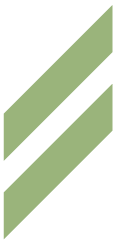 staatsgevangenis In 2023 wil Loevestein een tentoonstelling organiseren over de geschiedenis van het kasteel als staatsgevangenis voor politiek en religieus andersdenkenden. In de voorbereiding van dit project is er een stageplaats beschikbaar. Wij zoeken een stagiaire die het leuk vindt om enerzijds historisch onderzoek te doen en dat anderzijds te verwerken naar een actueel en relevant tentoonstellingsconcept. Achtergrond Met de opsluiting van Hugo de Groot en Rombout Hogerbeets in 1619 werd Loevestein de staatsgevangenis van Holland. Anders dan een ‘normale’ gevangenis is een staatsgevangenis niet bestemd voor moordenaars en dieven, maar voor ‘andersdenkenden’. Niet het recht, maar de mening van de machthebbers was bepalend. In de eeuwen erna hebben er nog vele dissidenten gevangen gezeten in het kasteel. De geschiedenis van Loevestein als staatsgevangenis is momenteel slechts summier in kaart gebracht.Het idee van een staatsgevangenis beperkt zich niet tot Nederland. Velen kennen de Bastille in Parijs, Tower of London, Stasigevangenis in Berlijn en Robben Island nabij Kaapstad. Deze plekken zijn inmiddels ontdaan van hun oorspronkelijke functie en ingericht als bezoekerscentrum waar geschiedenissen levend worden gehouden. Vandaag de dag bestaan er echter wereldwijd veel landen waar gevangenissen voor politiek-andersdenkenden nog wél open zijn: Aleksej Navalny kennen we uit Rusland. Oeigoeren worden massaal opgesloten in China. In de tentoonstelling willen we enerzijds aandacht besteden aan Loevestein als staatsgevangenis, maar ook laten zien hoe er anno 2023 wordt omgegaan met dit fenomeen? In Nederland, Europa en mondiaal? Kan een staatsgevangenis bestaan naast artikel 1 van de grondwet? Door aandacht te besteden aan staatsgevangenissen, kunnen we verder ingaan op de kracht én het gevaar van gedachten en het in-, uit- en opsluiten ervan. Inhoud stage Onderzoek naar geschiedenis van Loevestein als staatsgevangenis Onderzoek naar hoe relatie tussen historie en hedenMeewerken aan ontwikkeling concept expositie Meewerken aan lopende zaken afdeling Over Loevestein Loevestein bevindt zich in het hart van natuurgebied het Munnikenland, in een fraai middeleeuws kasteel en in een stoere watervesting. Het is het rijksmuseum waarin het verhaal van zeven eeuwen strijd om religie, politiek en recht wordt verteld. Sinds 2021 is het als onderdeel van de Nieuwe Hollandse Waterlinie Unesco Werelderfgoed. Loevestein is archeologisch gezien het best gedocumenteerde Nederlandse kasteel. Het museum beheert een rijkscollectie van bijna 10.000 voorwerpen, hoofdzakelijk archeologie. Deelcollecties betreffen onder meer prenten, schilderijen en boeken. Praktisch De stageplaats is beschikbaar op de afdeling museale zaken op Loevestein en wordt begeleid door Annabel Dijkema, hoofd museale zaken. De stage is hybride te volbrengen op Loevestein en thuis / extern. Aantal dagen is in overleg. Loevestein is slecht bereikbaar met het openbaar vervoer, beschikking over eigen vervoer is nodig. Reiskostenvergoeding bedraagt maximaal € 9,50 per dag. Er is een stagevergoeding van € 400,- per maand beschikbaar.Interesse?Mail een korte motivatie + cv naar Annabel Dijkema, hoofd museale zaken: annabeldijkema@slotloevestein.nl Meer informatie over het museum? www.slotloevestein.nl 